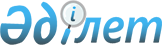 О внесении изменений и дополнений в постановление акимата города Астаны 
от 30 декабря 2014 года № 158-2200 "Об организации оплачиваемых 
общественных работ в 2015 году"
					
			Утративший силу
			
			
		
					Постановление акимата города Астаны от 20 июля 2015 года № 158-1209. Зарегистрировано Департаментом юстиции города Астаны 5 августа 2015 года № 932. Утратило силу постановлением акимата города Астаны от 28 декабря 2015 года № 158-2402      Сноска. Утратило силу постановлением акимата города Астаны от 28.12.2015 № 158-2402 (вводится в действие по истечении десяти календарных дней после дня его первого официального опубликования).      В соответствии с подпунктом 5) статьи 7, пунктом 1 статьи 20 Закона Республики Казахстан от 23 января 2001 года «О занятости населения», постановлением Правительства Республики Казахстан от 19 июня 2001 года № 836 «О мерах по реализации Закона Республики Казахстан от 23 января 2001 года «О занятости населения», в целях расширения системы государственных гарантий обеспечения занятости населения, акимат города Астаны ПОСТАНОВЛЯЕТ:



      1. Внести в постановление акимата города Астаны от 30 декабря 

2014 года № 158-2200 «Об организации оплачиваемых общественных работ в 2015 году» (зарегистрировано в Реестре государственной регистрации нормативных правовых актов от 8 января 2015 года № 870, опубликовано в газетах «Астана ақшамы» от 10 января 2015 года № 2 (3207) и «Вечерняя Астана» от 10 января 2015 года № 2 (3225) следующие изменения и дополнения:



      в приложении к вышеуказанному постановлению:

      строки, порядковые номера 58, 59, 60, 61, 62, 63, 64, 65, 66, 67, 68, 69, 70, 71, 72, 73, 74, 75, 76, 77, 78, 79, 80, 81, 82, 83, 84, 85, 86, 87, 88, 89, 90, 91, 92, 93, 94, 95, 96, 97, 98, 99, 100, 101, 102, 103, 104, 105, 106, 107, 108, 109, 110, 111, 112, 113, 114, 115, 116, 117, 118, 119 исключить;



      дополнить строками, порядковые номера 196, 197, 198, 199, 200, 201, 202, 203, 204, 205, 206, 207, 208, 209, 210, 211, 212, 213, 214, 215, 216, 217, 218, 219, 220, 221, 222, 223, 224, 225, 226, 227, 228, 229, 230, 231, 232, 233, 234, 235, 236, 237, 238, 239, 240, 241, 242, 243, 244, согласно приложению к настоящему постановлению.



      2. Руководителю Государственного учреждения «Управление занятости и социальных программ города Астаны» произвести государственную регистрацию настоящего постановления в органах юстиции с последующим его опубликованием в официальных и периодических печатных изданиях, а также на интернет-ресурсе, определяемом Правительством Республики Казахстан, и на интернет-ресурсе акимата города Астаны.



      3. Контроль за исполнением настоящего постановления возложить на заместителя акима города Астаны Лукина А.И.



      4. Настоящее постановление вступает в силу со дня государственной регистрации в органах юстиции и вводится в действие по истечении десяти календарных дней со дня его первого официального опубликования.      Аким города Астаны                         А. Джаксыбеков

Приложение       

к постановлению акимата

города Астаны      

от 20 июля 2015 года 

№ 158-1209        

Перечень

предприятий и организаций, в которых будут организованы оплачиваемые общественные работы для безработных в 2015 году      Примечание: расшифровка аббревиатур:

      ГУ – государственное учреждение

      ГКП на ПХВ – государственное коммунальное предприятие на праве хозяйственного ведения

      ГККП – государственное коммунальное казенное предприятие 

      КГУ – коммунальное государственное учреждение

      ОФ – общественный фонд

      ОЮЛ – объединение юридических лиц

      РГП на ПХВ – республиканское государственное предприятие на праве хозяйственного ведения

      ТОО – товарищество с ограниченной ответственностью

      ИП – индивидуальное предприниматель

      АО – акционерное общество

      ЧУО – частное учреждение образования
					© 2012. РГП на ПХВ «Институт законодательства и правовой информации Республики Казахстан» Министерства юстиции Республики Казахстан
				№

п/пНаименование предприятий, организацийВиды работОбъемы и условия Источник финансирования12345196.ГУ «Управление государственного архитектурно-строительного контроля города Астаны»Оказание помощи в проведении технических работ по обработке различных документовНе более 8-часового рабочего дня при 5-дневной рабочей неделеМестный бюджет197.ГУ «Управление по делам религий города Астаны»Оказание помощи в проведении технических работ по обработке различных документовНе более 8-часового рабочего дня при 5-дневной рабочей неделеМестный бюджет198.ГУ «Управление государственных закупок города Астаны»Оказание помощи в проведении технических работ по обработке различных документовНе более 8-часового рабочего дня при 5-дневной рабочей неделеМестный бюджет199.ГУ «Управление администрирования специальной экономической зоны «Астана-новый город»Оказание помощи в проведении технических работ по обработке различных документовНе более 8-часового рабочего дня при 5-дневной рабочей неделеМестный бюджет200.ГУ «Ревизионная комиссия по городу Астане»Оказание помощи в проведении технических работ по обработке различных документовНе более 8-часового рабочего дня при 5-дневной рабочей неделеМестный бюджет201.ГУ «Канцелярия суда города Астаны Департамента по обеспечению деятельности судов при Верховном Суде Республики Казахстан (аппарата Верховного Суда Республики Казахстан)»Оказание помощи в проведении технических работ по обработке различных документовНе более 8-часового рабочего дня при 5-дневной рабочей неделеМестный бюджет202.ГУ «Управление туризма, физической культуры и спорта города Астаны»Оказание помощи в проведении технических работ по обработке различных документовНе более 8-часового рабочего дня при 5-дневной рабочей неделеМестный бюджет203.ГУ «Управление архитектуры и градостроительства города Астаны»Оказание помощи в проведении технических работ по обработке различных документовНе более 8-часового рабочего дня при 5-дневной рабочей неделеМестный бюджет204.ГУ «Управление миграционной полиции Департамента внутренних дел города Астаны Министерства внутренних дел Республики Казахстан»Оказание помощи в проведении технических работ по обработке различных документовНе более 8-часового рабочего дня при 5-дневной рабочей неделеМестный бюджет205.ГУ «Министерство национальной экономики Республики Казахстан»Оказание помощи в проведении технических работ по обработке различных документовНе более 8-часового рабочего дня при 5-дневной рабочей неделеМестный бюджет206.РГКП на ПВХ «Евразийский национальный университет имени Л.Н. Гумилева» Министерства образования и науки Республики КазахстанОказание помощи в проведении технических работ по обработке различных документовНе более 8-часового рабочего дня при 5-дневной рабочей неделеМестный бюджет207.АО «Казахский университет технологии и бизнеса»Оказание помощи в проведении технических работ по обработке различных документовНе более 8-часового рабочего дня при 5-дневной рабочей неделеМестный бюджет208.ЧУО «Индустриально-экономический колледж им. академика Г.С. Сейткасимова»Оказание помощи в организации и проведении общественных кампаний, благотворительных мероприятий для инвалидов, детей-инвалидов и другоеНе более 8-часового рабочего дня при 5-дневной рабочей неделеМестный бюджет209.ОФ «АСТМА БЭБИ ПЛЮС»Оказание помощи в организации и проведении общественных кампаний, благотворительных мероприятий для инвалидов, детей-инвалидов и другоеНе более 8-часового рабочего дня при 5-дневной рабочей неделеМестный бюджет210.ОФ «Семей-ЯП»Оказание помощи в организации и проведении общественных кампаний, благотворительных мероприятий для инвалидов, детей-инвалидов и другоеНе более 8-часового рабочего дня при 5-дневной рабочей неделеМестный бюджет211.ОЮЛ в форме ассоциации «Ассоциация организаций социально-трудовой реабилитации лиц с дефектом зрения «Нұр»Оказание помощи в организации и проведении общественных кампаний, благотворительных мероприятий для инвалидов, детей-инвалидов и другоеНе более 8-часового рабочего дня при 5-дневной рабочей неделеМестный бюджет212.ИП «Бейсенбаева Бибисара Нуртаевна»Оказание помощи в организации и проведении общественных кампаний, благотворительных мероприятий для инвалидов, детей-инвалидов и другоеНе более 8-часового рабочего дня при 5-дневной рабочей неделеМестный бюджет213.ТОО «ESP-CENTER»Оказание помощи в организации и проведении общественных кампаний, благотворительных мероприятий для инвалидов, детей-инвалидов и другоеНе более 8-часового рабочего дня при 5-дневной рабочей неделеМестный бюджет214.КГУ «Школа-гимназия № 69» акимата города АстаныОказание помощи в организации и проведении общественных кампаний, благотворительных мероприятий для инвалидов, детей-инвалидов и другоеНе более 8-часового рабочего дня при 5-дневной рабочей неделеМестный бюджет215.ГУ «Средняя школа № 49» Управления образования города АстаныОказание помощи в организации и проведении общественных кампаний, благотворительных мероприятий для инвалидов, детей-инвалидов и другоеНе более 8-часового рабочего дня при 5-дневной рабочей неделеМестный бюджет216.ГУ «Школа-лицей № 48» Управления образования города АстаныОказание помощи в уборке территории, участие в реконструкции и ремонте жилья, экологическое оздоровление (озеленение и благоустройство) и другоеНе более 8-часового рабочего дня при 5-дневной рабочей неделеМестный бюджет217.ГУ «Средняя школа № 44» Управления образования города АстаныОказание помощи в уборке территории, участие в реконструкции и ремонте жилья, экологическое оздоровление (озеленение и благоустройство) и другоеНе более 8-часового рабочего дня при 5-дневной рабочей неделеМестный бюджет218.ГУ «Школа-гимназия № 10» Управления образования города АстаныОказание помощи в уборке территории, участие в реконструкции и ремонте жилья, экологическое оздоровление (озеленение и благоустройство) и другоеНе более 8-часового рабочего дня при 5-дневной рабочей неделеМестный бюджет219.ГУ «Гимназия № 67» Управления образования города АстаныОказание помощи в уборке территории, участие в реконструкции и ремонте жилья, экологическое оздоровление (озеленение и благоустройство) и другоеНе более 8-часового рабочего дня при 5-дневной рабочей неделеМестный бюджет220.ГУ «Школа-лицей № 62» Управления образования города АстаныОказание помощи в уборке территории, участие в реконструкции и ремонте жилья, экологическое оздоровление (озеленение и благоустройство) и другоеНе более 8-часового рабочего дня при 5-дневной рабочей неделеМестный бюджет221.ГУ «Средняя школа № 18» Управления образования города АстаныОказание помощи в уборке территории, участие в реконструкции и ремонте жилья, экологическое оздоровление (озеленение и благоустройство) и другоеНе более 8-часового рабочего дня при 5-дневной рабочей неделеМестный бюджет222.ГУ «Школа-гимназия № 30» Управления образования города АстаныОказание помощи в уборке территории, участие в реконструкции и ремонте жилья, экологическое оздоровление (озеленение и благоустройство) и другоеНе более 8-часового рабочего дня при 5-дневной рабочей неделеМестный бюджет223.ГУ «Школа-лицей № 35» Управления образования города АстаныОказание помощи в уборке территории, участие в реконструкции и ремонте жилья, экологическое оздоровление (озеленение и благоустройство) и другоеНе более 8-часового рабочего дня при 5-дневной рабочей неделеМестный бюджет224.ГУ «Средняя школа № 43» Управления образования города АстаныОказание помощи в уборке территории, участие в реконструкции и ремонте жилья, экологическое оздоровление (озеленение и благоустройство) и другоеНе более 8-часового рабочего дня при 5-дневной рабочей неделеМестный бюджет225.ГУ «Средняя школа № 19» Управления образования города АстаныОказание помощи в уборке территории, участие в реконструкции и ремонте жилья, экологическое оздоровление (озеленение и благоустройство) и другоеНе более 8-часового рабочего дня при 5-дневной рабочей неделеМестный бюджет226.ГУ «Вечерняя (сменная) школа № 39» Управления образования города АстаныОказание помощи в уборке территории, участие в реконструкции и ремонте жилья, экологическое оздоровление (озеленение и благоустройство) и другоеНе более 8-часового рабочего дня при 5-дневной рабочей неделеМестный бюджет227.ГУ «Школа-гимназия № 31» Управления образования города АстаныОказание помощи в уборке территории, участие в реконструкции и ремонте жилья, экологическое оздоровление (озеленение и благоустройство) и другоеНе более 8-часового рабочего дня при 5-дневной рабочей неделеМестный бюджет228.ГУ «Школа-гимназия № 22» Управления образования города АстаныОказание помощи в уборке территории, участие в реконструкции и ремонте жилья, экологическое оздоровление (озеленение и благоустройство) и другоеНе более 8-часового рабочего дня при 5-дневной рабочей неделеМестный бюджет229.КГУ «Средняя школа № 29» акимата города АстаныОказание помощи в уборке территории, участие в реконструкции и ремонте жилья, экологическое оздоровление (озеленение и благоустройство) и другоеНе более 8-часового рабочего дня при 5-дневной рабочей неделеМестный бюджет230.КГУ «Школа-лицей «Қазғарыш» № 50 имени Райымбек батыра» акимата города АстаныОказание помощи в уборке территории, участие в реконструкции и ремонте жилья, экологическое оздоровление (озеленение и благоустройство) и другоеНе более 8-часового рабочего дня при 5-дневной рабочей неделеМестный бюджет231.КГУ «Школа № 9 для одаренных детей «Зерде» акимата города АстаныОказание помощи в уборке территории, участие в реконструкции и ремонте жилья, экологическое оздоровление (озеленение и благоустройство) и другоеНе более 8-часового рабочего дня при 5-дневной рабочей неделеМестный бюджет232.ГККП «Ясли-сад № 22 «Әлем» Управления образования города Астаны»Оказание помощи в уборке территории, участие в реконструкции и ремонте жилья, экологическое оздоровление (озеленение и благоустройство) и другоеНе более 8-часового рабочего дня при 5-дневной рабочей неделеМестный бюджет233.ГККП «Ясли-сад № 50 «Жұлдыз» Управления образования города АстаныОказание помощи в уборке территории, участие в реконструкции и ремонте жилья, экологическое оздоровление (озеленение и благоустройство) и другоеНе более 8-часового рабочего дня при 5-дневной рабочей неделеМестный бюджет234.ГККП «Ясли-сад № 44 «Үркер» Управления образования города АстаныОказание помощи в уборке территории, участие в реконструкции и ремонте жилья, экологическое оздоровление (озеленение и благоустройство) и другоеНе более 8-часового рабочего дня при 5-дневной рабочей неделеМестный бюджет235.ГККП «Ясли-сад № 56 «Береке» Управления образования города АстаныОказание помощи в уборке территории, участие в реконструкции и ремонте жилья, экологическое оздоровление (озеленение и благоустройство) и другоеНе более 8-часового рабочего дня при 5-дневной рабочей неделеМестный бюджет236.ГККП «Ясли-сад № 26 «Үміт» Управления образования города АстаныОказание помощи в уборке территории, участие в реконструкции и ремонте жилья, экологическое оздоровление (озеленение и благоустройство) и другоеНе более 8-часового рабочего дня при 5-дневной рабочей неделеМестный бюджет237.ГККП «Ясли-сад № 32 «Балдәурен» Управления образования г. Астаны»Оказание помощи в уборке территории, участие в реконструкции и ремонте жилья, экологическое оздоровление (озеленение и благоустройство) и другоеНе более 8-часового рабочего дня при 5-дневной рабочей неделеМестный бюджет238.ГККП «Ясли-сад № 14 «Ақбөпе» Управления образования г. Астаны»Оказание помощи в уборке территории, участие в реконструкции и ремонте жилья, экологическое оздоровление (озеленение и благоустройство) и другоеНе более 8-часового рабочего дня при 5-дневной рабочей неделеМестный бюджет239.ГККП «Ясли-сад № 33 «Алтын дән» Управления образования города АстаныОказание помощи в уборке территории, участие в реконструкции и ремонте жилья, экологическое оздоровление (озеленение и благоустройство) и другоеНе более 8-часового рабочего дня при 5-дневной рабочей неделеМестный бюджет240.ГККП «Ясли-сад № 9 «Нұршашу» Управления образования г. Астаны»Оказание помощи в уборке территории, участие в реконструкции и ремонте жилья, экологическое оздоровление (озеленение и благоустройство) и другоеНе более 8-часового рабочего дня при 5-дневной рабочей неделеМестный бюджет241.ГККП «Ясли-сад № 24 «Айналайын» Управления образования города АстаныОказание помощи в уборке территории, участие в реконструкции и ремонте жилья, экологическое оздоровление (озеленение и благоустройство) и другоеНе более 8-часового рабочего дня при 5-дневной рабочей неделеМестный бюджет242.ГККП «Ясли-сад «№ 34 «Ақ бидай» Управления образования города Астаны»Оказание помощи в уборке территории, участие в реконструкции и ремонте жилья, экологическое оздоровление (озеленение и благоустройство) и другоеНе более 8-часового рабочего дня при 5-дневной рабочей неделеМестный бюджет243.ГККП «Ясли-сад дошкольная гимназия № 35 «Сказка» Управления образования г. Астаны»Оказание помощи в уборке территории, участие в реконструкции и ремонте жилья, экологическое оздоровление (озеленение и благоустройство) и другоеНе более 8-часового рабочего дня при 5-дневной рабочей неделеМестный бюджет244.ТОО «КиМ-Бал» детский сад «Алпамыс»Оказание помощи в уборке территории, участие в реконструкции и ремонте жилья, экологическое оздоровление (озеленение и благоустройство) и другоеНе более 8-часового рабочего дня при 5-дневной рабочей неделеМестный бюджет